СХЕМА ГРАНИЦ ПРИЛЕГАЮЩИХ ТЕРРИТОРИЙРаздел 1 Схема прилегающей территории Раздел 2Схема прилегающей территорииОписание местоположения границ прилегающих территорийРаздел 3 Схема прилегающей территорииПлан (чертеж, схема) прилегающих территорий Лист  № 1 раздела 1 Всего листов раздела 1: 1Всего разделов: 3Всего листов: 3ОКТМО657300000016573000000165730000001Всего прилегающих территорий: 255.11 кв.мВсего прилегающих территорий: 255.11 кв.мВсего прилегающих территорий: 255.11 кв.мВсего прилегающих территорий: 255.11 кв.мНомер п/пУсловный номер прилегающей территорииКадастровый номер объекта недвижимостиПлощадь территорииМестоположение прилегающей территории (адресные ориентиры)166:34:0502036: ПТ1166:34:0502036:660255.11 кв.мСвердловская обл., г.Асбест,ул. Физкультурников, 31/1Лист  № 1 раздела 2 Всего листов раздела 2: 1Всего разделов: 3Всего листов: 3ОКТМО657300000016573000000165730000001Всего прилегающих территорий: 255.11 кв.мВсего прилегающих территорий: 255.11 кв.мВсего прилегающих территорий: 255.11 кв.мВсего прилегающих территорий: 255.11 кв.мУсловный номер прилегающей территорииНомера точекКоординатыКоординатыУсловный номер прилегающей территорииНомера точекXY66:34:0502036: ПТ111409798,471586031,3266:34:0502036: ПТ112409799,991586033,0466:34:0502036: ПТ113409830,811586016,8166:34:0502036: ПТ114409831,151586017,4566:34:0502036: ПТ115409831,141586017,4566:34:0502036: ПТ116409835,721586026,0866:34:0502036: ПТ117409850,541586018,0866:34:0502036: ПТ118409845,761586008,8866:34:0502036: ПТ119409844,311586009,1966:34:0502036: ПТ1110409830,291586016,3266:34:0502036: ПТ1111409828,731586015,8666:34:0502036: ПТ1112409804,521586028,1866:34:0502036: ПТ111409798,471586031,32Лист  № 1 раздела 3 Всего листов раздела 3: 1 Всего разделов: 3Всего листов: 3ОКТМО657300000016573000000165730000001Всего прилегающих территорий: 255.11 кв.мВсего прилегающих территорий: 255.11 кв.мВсего прилегающих территорий: 255.11 кв.мВсего прилегающих территорий: 255.11 кв.м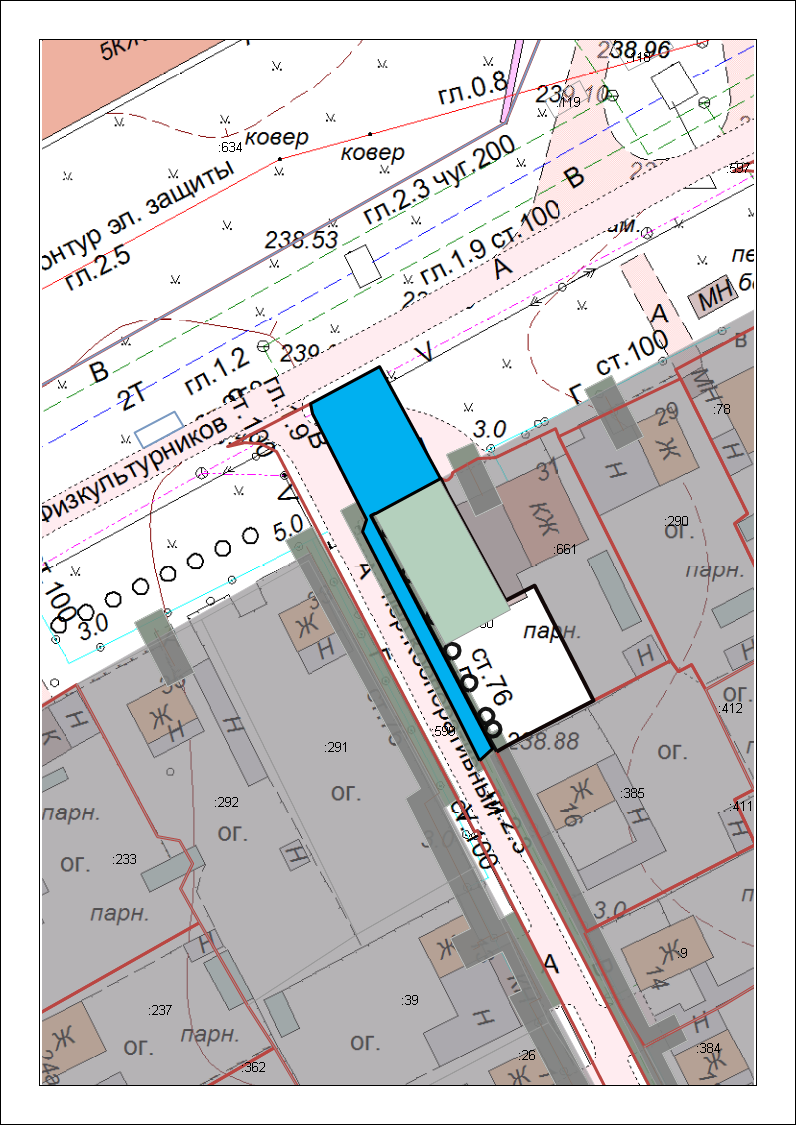 Масштаб:1:1000